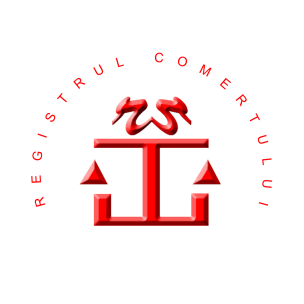 332108/20.07.2016CLARIFICAREUrmare solicitării de clarificare primite din partea unui operator economic, înregistrată la Oficiul Național al Registrului Comerțului sub nr. 325858/15.07.2016, comisia de elaborare a documentației de atribuire aduce următoarea clarificare:Întrebarea 1:Referitor la Computere personal -tip 1 & Computere personal -tip 2Cerinta :Avand in vedere ca este solicitat port "microfon" pe panoul frontal iar pe spate este solicitat "microphone in", care reprezinta traducerea in engleza a aceluiasi port, nefiind ceva diferit, pentru a nu ingradi in mod nejustificat capacitatea de ofertare, va rugam sa acceptati si echipamente care ofera port pentru microfon doar pe panoul frontal. Mentionam ca microfonul se foloseste de obicei destul de rar in timpul lucrului obisnuit si este mult mai usor si rapid de conectat acest microfon la mufele de pe panoul frontal (aspect valabil de altfel si pentru conectarea castilor).Răspuns întrebarea 1:Având în vedere solicitarea pentru această caracteristică, cerinţa de modifică după cum urmează:Întrebarea 2:Referitor la Computere personal -tip 1 & Computere personal -tip 2Cerinta :Avand in vedere ca cercetarea de piata facuta arata ca Lenovo este singurul producator consacrat care produce sub brand-ul propriu si tastaturi cu dispozitiv biometric integrat si ca ceritna se refera la o capabilitate viitoare a echipamentului si nu la configuratia ofertata, pentru a nu ingradi in mod nejustificat capacitatea de ofertare, va rugam sa acceptati si echipamente pentru care producatorul acestora ofera dispozitiv de autentificare biometrica integrat in mouse si nu in tastatura , solutia de autentificare biometrica viitoare fiind una echivalenta ca si functionalitate.Răspuns întrebarea 2:Având în vedere solicitarea pentru această caracteristică, cerinţa de modifică după cum urmează:Întrebarea 3:Referitor la Computere personal -tip 1 & Computere personal -tip 2Cerinta :Răspuns întrebarea 3:Având în vedere solicitarea pentru această caracteristică, cerinţa de modifică după cum urmează:Întrebarea 4:Referitor la Computere personal -tip 1 & Computere personal -tip 2Cerinta :Avand in vedere ca portul paralele se foloseste pentru echipamente de de tip imprimanta si ca acestea de ma, bine de 10-12 ani sunt dotate intotdeauna si cu porturi USB, multi producatori renuntand pe echipamentele de ultima generatie la acest port, pentru a nu ingradi nejustificat capacitatea de ofertare, va rugam sa acceptati si echipamente care nu prezinta port parallel (comunicatia cu imprimantele se poate realiza pe port USB sau prin portul de retea in cazul imprimantelor de retea).Răspuns întrebarea 4:Având în vedere solicitarea pentru această caracteristică, cerinţa de modifică după cum urmează:Întrebarea 5:Referitor la Computere personal -tip 1Cerinta :Avand in vedere ca Lenovo este singurul producator care prezinta un dispozitiv integrat de tip senzor de calibrare a culorilor, va rugam sa acceptai ca solutie echivalenta calibrarea standard a culorilor care este dispobila in sistemul de operare solicitate Windows 10 ruland comanda DCCW ce deschide utilitarul software inclus in OS pentru calibrarea culorilor monitorului.Mentionam ca aceasta calibrare este arhi-suficienta pentru utilizatorul de birou standard, o calibrare mai avansata nefiind utila decat in industrua media ce lucraza cu prelucrari foto profesionale, acest tip de activitatea nefiind specfica personalului ONRC.Răspuns întrebarea 5:Având în vedere solicitarea pentru această caracteristică, se acceptă ca soluție echivalentă și calibrarea standard a culorilor care este disponibilă în sistemul de operare Windows 10.Întrebarea 6:Referitor la Computere portabile -tip 1Cerinta :Avand in vedere ca cercetarea de piata facuta arata ca Lenovo este singurul producator consacrat care produce sub brand-ul propriu si tastaturi cu dispozitiv biometric integrat si ca ceritna se refera la o capabilitate viitoare a echipamentului si nu la configuratia ofertata, pentru a nu ingradi in mod nejustificat capacitatea de ofertare, va rugam sa acceptati si echipamente pentru care producatorul acestora ofera dispozitiv de autentificare biometrica integrat in mouse si nu in tastatura , solutia de autentificare biometrica viitoare fiind una echivalenta ca si functionalitate.Răspuns întrebarea 6:Având în vedere solicitarea pentru această caracteristică, cerinţa de modifică după cum urmează:Întrebarea 7:Referitor la Computere portabile -tip 1Cerinta :a) Pentru a nu ingradi capacitate de ofertare, va rugam sa acceptati si echipamente cu 3 porturi USB 3.0 si 1port USB 3.1/Type-C,acesta fiind portul care va asigura o flexibilitatea a configuratiei superioara in urmatorii ani, tentinta actuala fiind de inlocuire accelerate a standardului USB 3.0 cu USB 3.1,ultimul net superior din punct de vedere viteza transfer si ergonomieb) Pentru a nu ingradi capacitatea de ofertare va rugam sa acceptati si echipamente care au doar port Disaply Port si pentru portul HDMI oferindu-se in configuratie un adaptor Disaply-Port HDMI mama, asigurandu-se flexibilitatea dorita de conectare (mentionam ca adaptorul respective nu afecteaza calitatea semnalului digital si este unul extrem de compact si usor)Răspuns întrebarea 7:Având în vedere solicitarea pentru această caracteristică, cerinţa de modifică după cum urmează:Întrebarea 8:Referitor la Computere portabile -tip 1Cerinta :Pentru a nu ingradi in mod nejustificatr capacitatea de ofertare, va rugam sa precizati daca sunt acceptate si echipamente de 2.75kg . Mentionam ca, cele cateva grame suplimentare, sunt neglijabile la o greutate de aproximativ 2.7kg si la un echipament portabil de dimeniuni mari  (ecran de 15.6").Răspuns întrebarea 8:Având în vedere solicitarea pentru această caracteristică, cerinţa de modifică după cum urmează:Întrebarea 9:Referitor la Computere personal -tip 1 & Computere personal -tip 2Cerinta :Va rugam sa precizati daca sunt acceptate si echipamente ce nu prezinta standardul MIL-STD-810G, avand in vedere ca acesta este un standard militar specific Statelor Unite ale Americii, folosit pentru echipamente folosite in general in conditii dure de socuri, temperatura, presiuni, ploaie etc, iar activitatea ONRC este una clasica de birou desfasurata in interior.Răspuns întrebarea 9:Având în vedere solicitarea pentru această caracteristică, se acceptă astfel:COMISIA DE ELABORARE A DOCUMENTAȚIEI DE ATRIBUIREPreședinte – Gabriel CondeșteanuMembru – Oana Mihaela ȘtefuMembru – Dănuț-Florian ȚiparuMembru – Valentin VladuMembru – Ștefănel IvanSecretar – Cristian Liviu OlteanuReferitor la procedura de atribuire a acordului cadru de „Achiziţia de computere (computere personale, computere portabile), inclusiv licențele software și serviciile asociate”, anunț de participare publicat pe www.e-licitatie.ro nr. 168639/06.07.2016Porturi (nu se acceptă adaptoare)Pe panoul frontal:2 x USB 3.0, 2 x USB 2.0, 1 x microfon, 1 x căști Pe panoul din spate:2 x USB 3.0, 2 x USB 2.0 1 x VGA1 x DisplayPort1 x RJ451 x port serial cu posibilitatea instalării celui de-al doilea port serial1 x port paralel2 x PS21 x Microphone in1 x line-in1 x line out Porturi (nu se acceptă adaptoare)Pe panoul frontal:2 x USB 3.0, 2 x USB 2.0, 1 x microfon, 1 x căști Pe panoul din spate:2 x USB 3.0, 2 x USB 2.0 1 x VGA1 x DisplayPort1 x RJ451 x port serial cu posibilitatea instalării celui de-al doilea port serial1 x port paralel2 x PS21 x Microphone in – opțional1 x line-in – opțional1 x line out – opționalTastaturăExterna pe USB, US English EUROSă existe optiune de tastatură cu dispozitiv de amprentare digitală (FingerPrintReader) integrat și software aferent dezvoltat de producătorTastaturăExterna pe USB, US English EUROSă existe optiune de tastatură cu dispozitiv de amprentare digitală (FingerPrintReader) integrat și software aferent dezvoltat de producător sau echivalent cu respectarea următoarelor:1. Producătorul sistemului de calcul să ofere software propriu, garanție și suport complet pentru tastatură/mouse, respectiv să ofere inclusiv firmware, drivere, aplicație software sau orice altă aplicație, subrutina, patch software propriu pentru acea tastatură/mouse, pentru sistemele de operare conform cerința „Sistem de operare”;2. Ofertantul trebuie să prezinte o informare oficială de la producătorul sistemului de calcul prin care acesta sa confirme:a. Oferirea de garanție și suport pentru tastatură/mouse, în condițiile enunțate de la punctul 1;b. Disponibilitatea suitei de software menționate (firmware, drivere, aplicație software sau orice altă aplicație, subrutina, patch software pentru acea tastatură/mouse), la data depunerii ofertei de către ofertant, prin prezentarea de link-uri publice aflate pe site-ul oficial al producătorului sistemului de calcul.Sursă de alimentare internăMaxim 210 W, autosensing, coeficient de eficiență energetică 85%Sursă de alimentare internăCoeficient de eficiență energetică 85%Porturi (nu se acceptă adaptoare)Pe panoul frontal:2 x USB 3.0, 2 x USB 2.0, 1 x microfon, 1 x căști Pe panoul din spate:2 x USB 3.0, 2 x USB 2.0 1 x VGA1 x DisplayPort1 x RJ451 x port serial cu posibilitatea instalării celui de-al doilea port serial1 x port paralel2 x PS21 x Microphone in1 x line-in1 x line out Porturi Pe panoul frontal:2 x USB 3.0, 2 x USB 2.0, 1 x microfon, 1 x căști Pe panoul din spate:2 x USB 3.0, 2 x USB 2.0 1 x VGA1 x DisplayPort1 x RJ451 x port serial cu posibilitatea instalării celui de-al doilea port serial1 x port paralel sau cu adaptor PCI / USB2 x PS21 x Microphone in 1 x line-in 1 x line out EcranMinim 15.6” cu rezoluție 4K IPS și senzor de calibrare a culorilorTastatură integratăErgonomică, iluminată (de tip backlight), cu protecție la vărsările accidentale de lichideTaste cu rezistentă ridicată la uzură și bloc dedicat pentru tastatura numericăCititor de amprente integrat, cu software aferent de la producătorPentru cazurile în care laptopul va fi folosit cu docking, să existe și opțiune de tastatură externă pe USB cu cititor de amprentare digitală integrat și cu soft aferent de management de la același producătorTastatură integratăErgonomică, iluminată (de tip backlight), cu protecție la vărsările accidentale de lichideTaste cu rezistentă ridicată la uzură și bloc dedicat pentru tastatura numericăCititor de amprente integrat, cu software aferent de la producătorsau echivalent cu respectarea următoarelor:1. Producătorul sistemului de calcul să ofere software propriu, garanție și suport complet pentru tastatură/mouse, respectiv să ofere inclusiv firmware, drivere, aplicație software sau orice altă aplicație, subrutina, patch software propriu pentru acea tastatură/mouse, pentru sistemele de operare conform cerința „Sistem de operare”;2. Ofertantul trebuie să prezinte o informare oficială de la producătorul sistemului de calcul prin care acesta sa confirme:a. Oferirea de garanție și suport pentru tastatură/mouse, în condițiile enunțate de la punctul 1;b. Disponibilitatea suitei de software menționate (firmware, drivere, aplicație software sau orice altă aplicație, subrutina, patch software pentru acea tastatură/mouse), la data depunerii ofertei de către ofertant, prin prezentarea de link-uri publice aflate pe site-ul oficial al producătorului sistemului de calcul.Pentru cazurile în care laptopul va fi folosit cu docking, să existe și opțiune de tastatură externă pe USB cu cititor de amprentare digitală integrat sau echivalent (cu respectarea celor de la punctul 1 și 2) și cu soft aferent de management de la același producător.Porturi si sloturi de expansiuneMinim 3x USB 3.0 integrate, din care cel puțin unul să poată asigura încarcarea dispozitivelor externe chiar și atunci când sistemul este opritMinim 1x Mini DisplayPortMinim 1x HDMI Minim 1x Port RJ45Cititor de carduri de memorie integrat cu suport pentru formatul SDSmart Card Reader integratConector pentru docking stationPorturi si sloturi de expansiuneMinim 3x USB 3.0 integrate, din care cel puțin unul să poată asigura încarcarea dispozitivelor externe chiar și atunci când sistemul este opritMinim 1x USB 3.1 integrat – opțional Minim 1x Port RJ45Cititor de carduri de memorie integrat cu suport pentru formatul SDSmart Card Reader integratConector pentru docking stationGreutateMaxim 2.7 kg cu bateria instalatăGreutateMaxim 2.8 kg cu bateria instalatăCertificăriEPEAT, Energy Star minim 6.0, Greenguard, RoHS,  MIL-STD-810GMicrosoft HCLsau echivalentCertificăriEPEAT, Energy Star minim 6.0, Greenguard, RoHS,  Microsoft HCLsau echivalent